Worksheet for SloveniaWhich is Slovenia’s flag? X or Y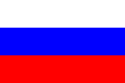 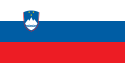 Ｘ　　　　　　　　　　　　　　　　　ＹＡ:B. Answer the questions~ Basic facts~Where is capital of Slovenia?                        Ａ:How many people in Slovenia?           Does Slovenian believe in?          Why do they have a good reputation?C. Complete the sentence ~Tourist attraction~I advise you to go to Slovenia in summer. I hear that from May to September is a pleasant climate and a lot of tourist visit it every year.       if you will make a trip in Slovenia, you should go to their season.          there are a lot of beautiful places in Slovenia. Especially, I noticed Bled. It is famous for beautiful lake. Bled lake is made the glacier.         a genial climate, aristocrat all over Europe visited it at one time. It is frequented by tourists all over the world. I hear that you can enjoy house riding, playing golf and fising.           , I think you have a good time in Slovenia.a. By the way,b. Surelyc. Sod. Because of３.World CupFill in the blanks                      is from Slovenia. He was national team coach the day before. Slovenia national team won              and it achieved entry the way of                in World Cup. The modern           soccer is team style and it aims the advance for the           finals tournament.